Проектная работа по технологии Тема: «Мое предприятие Гостиница «Бомонд»»Выполнила ученица 10 класса Базырко ЭллаПроверила учитель Пономарева Н.А.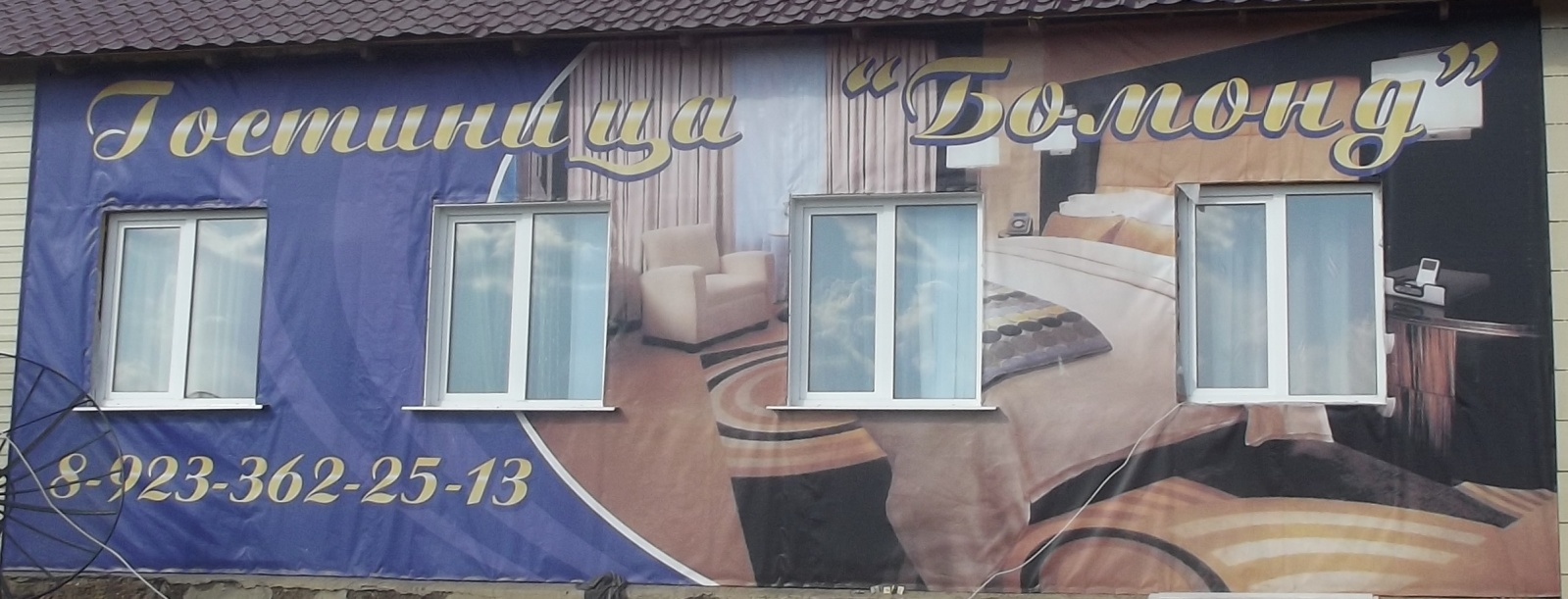 Назначение бизнеса: Открытие гостиницы на 10 номеров (23 места).Резюме проекта: в поселок часто приезжают люди, чтобы работать, либо по своим личным обстоятельствам. На данное время в поселке очень мало для проживания свободных мест, чтобы подходили по цене и по качеству обслуживания. Мы решили, что открыв хорошую благоустроенную гостиницу, с подходящим выбором для клиентов цен, комнат и обслуживания будет хорошая посещаемость и достаток.Цель проекта: Приём и обслуживание гостей поселка, обеспечение их комфортного проживанияДоходЧистая прибыль проекта: от  90 000 до 170 000 в месяц.Спрос: В настоящее время отмечается значительное увеличение спроса на гостиничные услуги. Это связано, прежде всего, с развитием профессиональных отраслей в поселке, открытия крупных совместных предприятий вблизи поселка.Маркетинг и сбыт:  Для обеспечения стабильной наполняемости гостиницы предполагается проведение рекламы гостиницы через печатные издания и через Интернет, распространение визиток.Помещение под гостиницу:  Наиболее оптимальным в гостиничном бизнесе считается строительство здания или приобретение готовых помещений. В этом бизнес-плане гостиницы мы рассмотрим вариант ремонт собственного здания. Описание проекта:  Бизнес план гостиницы описывает подход к созданию мини-гостиницы на 10 номеров. Гостиница будет размещена на базе здания, построенного по проекту, учтенному бизнес планом. В гостинице будет 6 простых номеров и 4 люкса. Это инвестиционный проект с длительным сроком окупаемости.Классификация и характеристика целевой аудитории: командировочные, люди, приехавшие по бизнесу, друзья и партнеры собственника. Это люди, привыкшие к сервису и комфорту.Конкуренция: Гостиничный бизнес имеет высокий порог выхода на рынок, вследствие чего сам рынок сейчас далек от насыщения.Перспективы проекта: Это иммиджевый и инвестиционный проект, перспективами которого являются дальнейшие инвестиции полученных с гостиницы дивидендов.Риски:  Не большая посещаемость, тем самым проект не окупит и хозяин обанкротится.Оборудование: В гостинице обязана быть прачечная, холодильное оборудование и весь спектр бытовой тех.Персонал: Управляющий - Управляющий гостиницей относится к категории высшего управленческого персонала. На должность Управляющего назначается лицо, имеющее высшее управленческое или среднеспециальное  профессиональное образование, во втором случае  со  стажем работы по специальности в системе гостиничного обслуживания не менее 5 лет, из них 1 год на управленческой должности. Управляющий  должен уметь:Разрабатывать бюджет отеля и план его исполнения;Ставить задачи подчиненным и контролировать их выполнение;Делегировать полномочия и ответственность помощникам и руководителям служб;Должностные обязанности Управляющего:- Руководит производственно-хозяйственной деятельностью предприятия, содержание в исправном состоянии помещений и имущества в соответствии с правилами и нормами эксплуатации, бесперебойной работы оборудования, благоустройства и комфортности;- Обеспечивает   соблюдение санитарно-технических и противопожарных требований;- Руководит финансово-экономической деятельностью предприятия;- принимает меры к разрешению конфликтов, возникающих при обслуживании проживающих;- Принимает меры по обеспечению гостиницы  квалифицированными кадрами;- Обеспечивает ведение и своевременное представление высшему руководству  или владельцу гостиницы отчетности о хозяйственно-финансовой деятельности гостиницы.3 Администратора – администратор постоянно имеют дело с клиентами,  как лично и по телефону. Администратор должен обладать:• отличной дикцией и приятным голосом. • Манера общения, знание этикета. • Высокий уровень самоорганизации и внимательность. приходится иметь дело с огромным количеством документов, поэтому его уровень ответственности должен быть высоким. • Высокий уровень стрессоустойчивости. Горничная  - Работа горничных, как ничто другое, заметно для гостя. Даже если при бронировании у него сложилось прекрасное мнение о вашем отеле, а при заезде администратор был учтив и профессионален, все может испортить плохо убранный номер.  В большинстве своем труд горничных — это низко квалифицированный труд, и основной процент работников – женщины после 50 лет. Поэтому особенно важно контролировать их работу на местах. В нашей гостинице контролем работы горничных занимается администратор. Именно ему горничная отчитывается о проделанной работе.• Работа горничной – тяжелый физический труд. Именно поэтому убедитесь, что ваша горничная находится в хорошей физической форме и готова к тяжелому физическому труду (отдельно уточняется, нет ли аллергии на моющие средства.). • Обратите внимание на манеры горничной, на ее коммуникативные навыки, на знание этикета. Горничная должна быть незаметной для гостя, но в случае необходимости должна уметь помочь гостю в его проблеме (показать дорогу, помочь в каком-либо вопросе).Прачка – работница, занимающаяся стиркой белья.Обязанности:- стирка белья в стиральных машинах: - глажка чистого белья, хранение, выдача• так же должна выглядеть опрятно и аккуратно. Она так же контактирует с гостями, как и администратор.Режим работы: Круглосуточный.Производственный план.1. Общая площадь помещений гостиницы составляет 300 кв. м. и включает в себя:номера для проживания: люкс - 4 шт., простые – 6 шт.бильярд;бытовую комнату (стирка, глажка);Инженерное обеспечение – городские коммуникации.2. Финансовая составляющая бизнес-плана. Горизонт расчёта (продолжительность расчётного периода) включает в себя: ремонт здания – 3 месяца и его последующую эксплуатацию.а) Инвестиционные издержки – 1,3– 1,7млн. руб.:благоустройство территории, обеспечение парковочных мест –50 - 100 тыс. руб.;стоимость оборудования и оснащения гостиницы – 200 – 400 тыс. руб.строительство здания и ремонт (включая получение разрешительных документов): 1 - 1,2 млн. руб.Реклама – 5 000 рублей.Персонал – 50 000 рублей в месяц;Коммунальные услуги – 25 000 рублей в месяц;б) Фонд оплаты труда (1 управляющий и 5 человека обслуживающего персонала) составляет 500 тыс. руб. в год.Эксплуатационные расходы складываются из затрат на электроэнергию, водоснабжение, теплоснабжение, чистящее - моющие средства, услуги связи и т.п., и составляют 600 тыс. руб. в год в период эксплуатации здания. На этапе строительства потребуется только электроэнергия и вода.Налоги: Налоговый период – календарный год. Отчетные периоды – 1 квартал, полугодие, 9 месяцев, календарный год. По итогам каждого налогового периода исчисляют сумму авансового платежа исходя из ставки налога и налогооблагаемой прибыли, рассчитанной нарастающим итогом с начала налогового периода до окончания расчетного.1. Налог на прибыль – прямой, федеральный налог, взимается по гл. 25 НК РФ. Объектом налогообложения признается прибыль, полученная гостиницей: полученные доходы, уменьшенные на величину производственных расходов.  2. Налог на имущество. Объектом налогообложения является имущество предприятия в его стоимостном выражении, находящееся на балансе этого предприятия, представляющее собой совокупность основных фондов, нематериальных активов, производственных запасов и затрат.3. НДС – федеральный налог, с 01.01.2001 взимается по гл. 21 НК и ФЗ. Организации и предприниматели имеют право на освобождение от НДС, если за 3 предыдущих календарных месяца сумма выручки от реализации без НДС не превышает 1 млн. руб.4. Налог на землю - местный налог, устанавливаемый НК и нормативными правовыми актами представительных органов местного самоуправления, вводимый в действие в соответствии с настоящим Кодексом нормативными правовыми актами представительных органов местного самоуправления и обязательный к уплате на территориях соответствующих муниципальных образований.Кроме упрощенной системы налогообложения гостиницами может применяться единый налог на вмененный доход. Величина налоговых отчислений по ЕНВД значительно меньше, чем при применении традиционной системы налогообложения и потому переход на указанный вид налогообложения является одним из методов оптимизации существующей системы налогообложения. Поэтому распространение возможности применения системы налогообложения в виде единого налога на вмененный доход, применяемой для различных видов деятельности, на предприятия гостиничного типа позволит значительно упростить налогообложение структур, занимающихся посреднической деятельностью, оказывающих дополнительные услуги, входящие в гостиничный комплекс, и создать благоприятные условия для их дальнейшей деятельности.в) Загрузка предприятия и выручка: Бизнес план гостиницы составляется из условия 80% загрузки и средней стоимости проживания 700 руб. в сутки, бильярд 200 руб. за одну игру.Источники доходов (в год):доход от номерного фонда -1,7 – 2,5 млн. руб. в год.Дополнительный доход от бильярда – 200 тыс.-430 тыс. руб. в год.Срок окупаемости проекта составляет 1 год и 3 месяца.Выводы: Если определять срок окупаемости с использованием дисконтирования, то он составит 2 года. В рыночной экономике норма дисконта определяется исходя из депозитного процента по вкладам, но на практике обычно применяют большее значение, учитывая инфляцию и риски, связанные с инвестициями.